Zgoda na udział dzieckaw pozalekcyjnych zajęciach sportowych z elementami gimnastyki korekcyjno-kompensacyjnej w roku 2024………………………………………………………………………………………………………………………………………………imię i nazwisko rodzica/prawnego opiekuna / tel. kontaktowy………………………………………………………………………………………………………………………………………………adres zamieszkania dziecka/szkoła Wyrażam zgodę na udział syna/córki …………………………………………………………………………………w pozalekcyjnych zajęciach sportowych z elementami gimnastyki korekcyjno-kompensacyjnej, realizowanych przezWojewódzkie Zrzeszenie LZS w Opolu w ramach projektu zajęć sportowych z elementami gimnastyki korekcyjno-kompensacyjnej, współfinansowanego przez Ministerstwo Sportu i Turystyki, Samorząd Województwa Opolskiego oraz samorząd gminny. Oświadczam, że dziecko nie ma przeciwwskazań zdrowotnych do udziału w zajęciach. Oświadczam, że dziecko uczęszcza do klasy I-VI Szkoły Podstawowej Jednocześnie oświadczam, że nie zrezygnuję z udziału w projekcie „Gimnastyka korekcyjno-kompensacyjna” z nieuzasadnionego powodu. Wyrażam zgodę na utrwalenie i bezpłatne wykorzystanie wizerunku mojego dziecka zarejestrowanego podczas wydarzeń i zajęć związanych z realizacją projektu „Gimnastyka korekcyjno-kompensacyjna” przez organizatora na stronie internetowej,  w mediach oraz w materiałach promocyjnych.Na podstawie ustawy o ochronie danych osobowych z dnia 10 maja 2018 r.(Dz.U. z 24.05.2018r.poz.1000) zawartych w powyższym oświadczeniu oraz wykorzystania wizerunku przez administratora danych przyjmuję do wiadomości, że:o Administratorem danych jest Wojewódzkie Zrzeszenie LZS, z siedzibą w Opolu, ul. Barlickiego 13, 45-083 Opole.o Dane przekazane w ramach projektu będą przetwarzane wyłączenie w celach ewidencyjnych i sprawozdawczych 
w związku z projektem „Gimnastyka korekcyjno-kompensacyjna”.o Podane dane mogą zostać przekazane Ministerstwu Sportu i Turystyki, Samorządowi Województwa Opolskiego oraz samorządowi gminnemu jedynie na potrzeby tego projektu.o Mam prawo do wglądu i poprawiania treści swoich danych osobowych.o Podanie danych jest dobrowolne, ale odmowa podania danych jest równoznaczna z brakiem możliwości uczestnictwa w projekcie „Gimnastyka korekcyjno-kompensacyjna”.………………………………………… ………………………………………………Miejscowość i data Podpis rodzica/opiekuna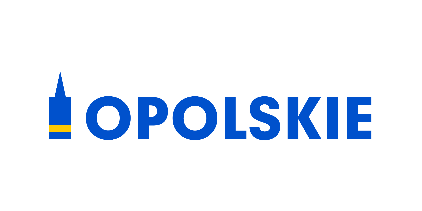 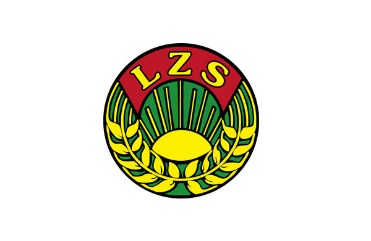 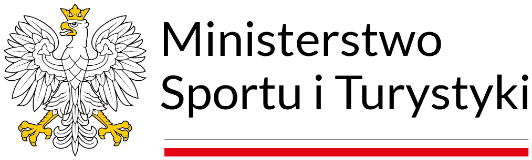 